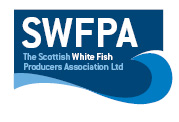 GILL NETS PositionsGill nets Position InfoFLEET 1:60º42,45N         60º38,85N001º36,85W     001º43,80WFLEET 2:60º43,45N        60º39,70N001º38,15W     001º45,18WFLEET 3:60º39,55N         60º43,35N001º49,20W     001º42,25WNEW POSITIONS FLEETS:4,5,6,7FLEET 4:60º47,40N         60º44,55N001º33,50W      001º42,15WFLEET 5:60º46,50N          60º43,90N001º26,07W      001º34,05WFLEET 6:60º44,40N          60º47,15N001º36,15W      001º27,80WFLEET 7:60º44,72N           60º45,00N001º36,55W       001º44,80WFLEET 8:60º51,40N           60º48,00N001º09,40W       001º17,40WFLEET 9:60º51,30N           60º47,80N001º13,35W       001º21,95WFLEET 10:60º48,20N           60º51,45N001º25,50W       001º17,60W Date24/06/2020Vessel Name & Reg NoMONTE MAZANTEU FD521Skipper NameJOSE ANGEL SAMPEDRO SAMPEDROSkipper Email Addressbuquemontemazanteu@gmail.comSkipper Mobile No0034881180050        0033640047580